FORMULARIO DE SOLICITUD PARA EL REGISTRO DE VARIEDADES VEGETALESEn base en los artículos 1º, 2º   y 4º del Acuerdo Ministerial del 14-01-2010, Acuérdese establecer los requisitos para obtener el registro de variedades comerciales de uso agrícola.Fecha:	______________________________			No.de Solicitud ______________ I. Datos de la Empresa Individual   							Jurídica  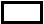 Nombre y/o razón social:_____________________________________________________________ Dirección:__________________________________________________________________________ Ciudad:_________________________Municipio:_____________________Depto:_________________Tel :_____________________Fax: ______________Correo Electrónico: ________________________ II. Representante Legal: Nombre y Apellidos: __________________________________________________________________  Número de CUI/DPI:___________________________________ Profesión:__________________________________Cargo:___________________________________ Tel: ______________Celular: _________________Correo Electrónico:__________________________ III. Datos Generales: Cultivar:_____________________________________________________________________ Especie:_____________________________________________________________________Naturaleza Genética (Polinización Libre o Híbrido)____________________________________  Nombre del Fitomejorador Responsable:____________________________________________ El Cultivar es Genéticamente Modificado:      Si                No IV. Documentación que se debe adjuntar:Información del Fitomejorador responsable Información de origen y procedencia genética del nuevo cultivar Historial del proceso de evaluación y selección del material Informe de los resultados de validación agronómica realizados Descriptor varietal (Morfológico, agronómico y genético) Informe del evento de transformación (Sí el cultivar es genéticamente modificado)        (f) _____________________________                     (f) _____________________________                                                Firma del Representante Legal                            Firma del solicitante o patrocinante 									- Sello de la Empresa-ADJUNTAR: Fotocopia Patente de ComercioFotocopia del acta  que acredite al Representante Legal. Persona Individual, fotocopia CUI/DPI.Fotocopia de Licencia de Productor y Comercializador de semillaRecibo de pago del valor de la Solicitud.DFRN-01-R-033EOPM